НАКАЗПО ГАННІВСЬКІЙ ЗАГАЛЬНООСВІТНІЙ ШКОЛІ І-ІІІ СТУПЕНІВПЕТРІВСЬКОЇ РАЙОННОЇ РАДИ КІРОВОГРАДСЬКОЇ ОБЛАСТІвід 31 серпня 2020 року                                                                                                   № 108с. ГаннівкаПро організацію протиепідемічнихзаходів у закладах освітиВідповідно до тимчасових рекомендацій щодо організації протиепідемічних заходів у закладах освіти в період карантину в зв’язку з поширенням корона вірусної хвороби (COVID -19) та з метою попередження захворюваностіНАКАЗУЮ:Заступнику завідувача філії з навчально-виховної роботи БОНДАРЄВІЙ Нелі Петрівні та сестрі медичній ЯНИШИНІЙ Наталії Миколаївні забезпечити контроль за дотриманням входу до приміщення школи здобувачів освіти та працівників закладу згідно з графіком чергування педагогічних працівників.Затвердити графік чергування педагогічних працівників. (додаток 1)Черговим педагогічним працівникам контролювати дотримання  правил входу в заклад освіти:здобувачі освіти та працівники школи входять до школи через центральний вхід згідно з внутрішньошкільним режимом школи:7.30рух по території школи та поверхах в приміщенні закладу здійснювати по розміткам на підлозі;використовувати засоби індивідуального захисту (респіратор або захисну маску, в тому числі виготовлених самостійно);проводити термометрію безконтактним термометром, дані записувати до журналів скринінгу температур працівників школи та здобувачів освіти;не допускати на робоче місце працівників з ознаками гострого респіраторного захворювання або підвищеною температурою тіла понад 37,2;Завідувачу господарством ДІГУРКО І.Л..:забезпечити централізований збір використаних засобів індивідуального захисту, паперових серветок в окремі контейнери(урни) з кришками та поліетиленовими пакетами, з подальшою утилізацією згідно з укладеною угодою на вивіз твердих побутових відходів;31 серпня провести навчання працівників щодо одягання, використання, зняття засобів індивідуального захисту, їх утилізації;забезпечити умови для дотримання працівниками правил особистої гігієни(рукомийники, мило рідке, паперові рушники (або електросушарки), антисептичні засоби для обробки рук;організувати на вході в приміщення школи місце для обробки рук антисептичним засобом. Позначити місце для обробки рук яскравим вказівником про правила та необхідність дезінфекції рук;забезпечити використання розмітки на підлозі;забезпечити після проведення занять у кінці робочого дня проведення очищення та дезінфекцію поверхонь (в тому числі дверних ручок, столів, місць для сидіння, поручнів, тощо);забезпечити після кожного навчального заняття провітрювання впродовж не менше 10 хвилин;під час організації харчування забезпечити відстань між столами не менше 1,5 метра та розмістити за столом не більше 4-х осіб;забезпечити місце для тимчасової ізоляції здобувачів освіти в разі виявлення ознак гострої респіраторної хвороби;Заступнику завідувача філії з навчально-виховної роботи БОНДАРЄВІЙ НеліПетрівніобмежити проведення масових заходів;розмістити інформацію про необхідність дотримання респіраторної гігієни та етикету кашлю;забезпечити проведення класними керівниками перед початком занять опитування здобувачів освіти щодо їх самопочуття та наявності симптомів респіраторної хвороби. В разі виявлення ознак гострої респіраторної хвороби здобувачі знань тимчасово ізолюються в ізолятор, інформуються батьки;розробити та затвердити алгоритм дій на випадок надзвичайної ситуації, пов’язаною з реєстрацією випадків захворювання на COVID -19 серед учнів та працівників до 01.09.2020 року.Контроль за виконанням даного наказу залишаю за собою.Директор школи                                                                                                 О КанівецьЗ наказом ознайомлені:                                                                         Н. БондарєваІ. ДігуркоДодаток № 1до наказу директора школивід 31.08.2020 року № 108Графік чергування по школіПонеділок Вівторок Середа Четвер П’ятницяЧерговий адміністраторЯнишин В.М.Бондарєва Н.П.Дігурко І.Л.Бондарєва Н.ПДігурко І.Л.Старший черговийЄфімова Ю.С.Ткаченко Н.Г.Янишина К.В.Баранько О.О.Сидоренко Н.М.Черговий вчитель: І поверхЄфімова Ю.С.Ткаченко Н.Г.Янишина К.В.Баранько О.О.Сидоренко Н.М.ІІ поверхДусмурадова Л.Г.Берун І.М.Прокопенко Л.П.Амброзяк І.І.Баранько Т.В.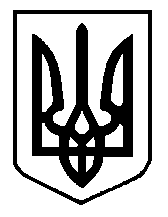 